Проведен квалификационный экзамен и принято решение о присвоении квалификационного уровня работникуПроведен квалификационный экзамен и принято решение о присвоении квалификационного уровня работникуПроведен квалификационный экзамен и принято решение о присвоении квалификационного уровня работникуДата "18" АВГУСТА 2020Федоров Павел СтепановичФедоров Павел СтепановичДата рождения18.06.198218.06.1982Образование: уровень/ учебное заведение/ специальность Основное общее образование Основное общее образованиеЦех, участокЦех производства мясных консервовЦех производства мясных консервовДолжностьОператор линии в 3 уровняОператор линии в 3 уровняДата приема / стаж работы / текущий квалификационный уровень19.06.2016/ 4 года / 3 уровень19.06.2016/ 4 года / 3 уровеньФ.И.О. наставника Фролов Евгений Семенович / Оператор линии 4 уровняКвалификационные (профессиональные) требованияОценка ответовКомментарий (оценка ответов на вопросы)Знание должностных обязанностей оператора соответствующего квалификационного уровня, требований рабочих инструкций 5Знание правил производственной санитарии и личной гигиены 4Знание правил охраны труда, пожарной безопасности 4Знание контроля качества, виды брака продукции и способы его предупреждения и устранения5Знание устройства и правила эксплуатации обслуживаемого оборудования5Знание правил внутреннего трудового распорядка и производственной дисциплины49. Планирование обучения сотрудника:9. Планирование обучения сотрудника:9. Планирование обучения сотрудника:Компетенции для развитияФорма развития (самообразование, обучение, наставничество)Дата контроля1). Соответствует текущему квалификационному уровню.Решение комиссии:Перевод на 4 уровеньРешение комиссии:Перевод на 4 уровень2). Не соответствует текущему квалификационному уровнюРешение комиссии:Перевод на 4 уровеньРешение комиссии:Перевод на 4 уровень3). Присвоить вышестоящий квалификационный уровень.Решение комиссии:Перевод на 4 уровеньРешение комиссии:Перевод на 4 уровень4). Установить срок повторного квалификационного экзаменаРешение комиссии:Перевод на 4 уровеньРешение комиссии:Перевод на 4 уровеньПредседатель комиссии (заместитель):__________________________Иванов С.И.Член комиссии: Начальник цеха__________________________Егоров С.В.Член комиссии: __________________________Михайлова Е. С.Секретарь комиссии:  __________________________Иншакова Н.Л.С результатами квалификационного экзамена ознакомлен(а):С результатами квалификационного экзамена ознакомлен(а):____________________________________/_________________________ «___ »___________________________________________________/_________________________ «___ »___________________________________________________/_________________________ «___ »_______________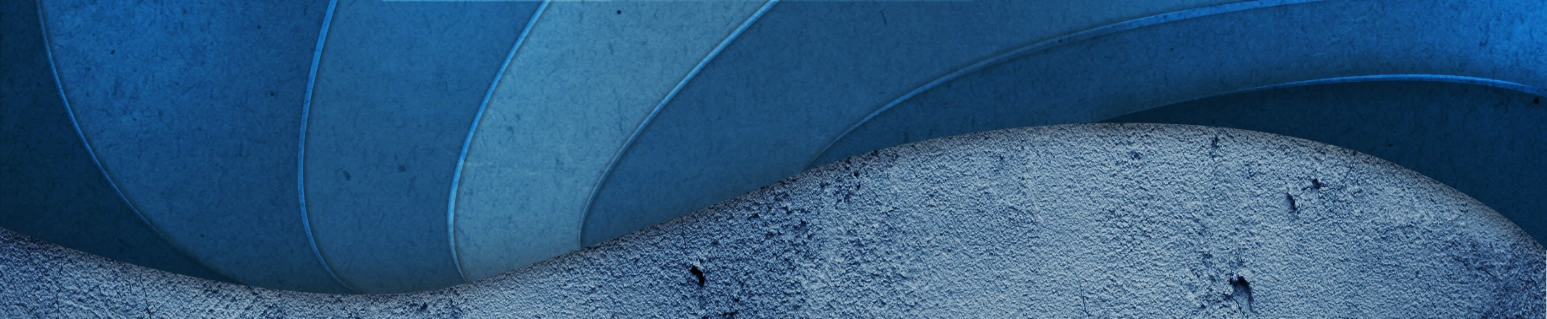 